Shri Shivaji Education Society Amravati’s         SCIENCE COLLEGE, CONGRESS NAGAR, NAGPURSession 2022 – 2023    National Cadet Corp                                   3 MAH GIRLS BATTALION NCC NAGPUR   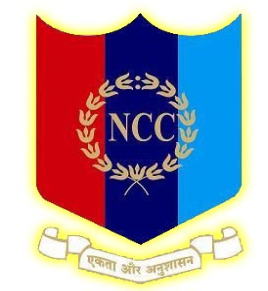 The National Cadet Corps (NCC) is the largest uniformed volunteer organization in India. The main objective of NCC is to impart military training to students in colleges and to develop the qualities of character, courage, comradeship, discipline, secular outlook, spirit of adventure, sportsmanship and the ideals of selfless service to make them useful citizens. Our NCC song  ‘Hum Sab Bharatiya Hain, Apni Manzil Ek Hai’ itself symbolizes the great essence of togetherness and feeling of oneness . The NCC Girls unit was incorporated at Shivaji Science College, Nagpur in 2012 and has been fully operational with an intake capacity of 100. Through NCC we are creating a pool of organized, trained and motivated youth with leadership qualities in all walks of life, who will serve the Nation regardless of which career they choose. In the academic year 2022-2023 in all 99 cadets were enrolled, 36 from the third year, 21 from second year and 42 from the first year.  After the Covid-19 pandemic, regular parades resumed on Saturdays between 8.30 am to 11.30 am from September 2021. The NCC activities were conducted under the guidance of NCC Program Officers Ms. Apurva Fuladi and Member Ms. Shrutika Lokhande. NATIONAL FESTIVALS:On the national event of Independence Day and Republic Day, Ceremonial parades, Guard of honor, Guest piloting are habitually practiced . Hon’ble Principal, Prof. M. P. Dhore Sir, followed by college staff hoisted "Trianga" to earmark the rituals of our national festival. In which NCC cadets performed Guard of honor. Every year we felicitated the senior cadets, best in drill, best cadets of the year and Ex-cadets who trained our cadets by giving B and C Certificates. In the year 2021-2022, 36 cadets appeared for ‘B’ cert. exam and 27 cadets appeared for ‘C’ cert. exam.NCC PROGRAM DETAILS:1) Earth day is celebrated on 22 april 2022. Cadets actively participated in a poster awareness drive which was to invest in our planet.2) Assistance To Beltarodi Blast Victims:        	On 9 may 2022 nearly a 100 hutments gutted into the blazes after a major fire breakout in Maharashtra’s Nagpur. At least 17 LPG cylinders reportedly blasted in Mahakali Nagar slum under Beltarodi police station. After coming into the notice all  the three year’s NCC cadets of our College voluntarily took the responsibility to provide maximum possible assistance to the victims. The cadets raised the funds, provided clothes and food to the victims, the cadets visited the affected area and consoled the people. These cadets also provided them with moral support. The cadets also provided mental support to the women and the senior citizens. 3) Online UNICEF YuWah initiative on 25 May 2021 was conducted by Group headquarter DG NCC and 3 Mah Girls BN NCC, Nagpur. It has initiated a Youth-led movement i.e. “Young Warriors to combat COVID-19” with the objective to reach 50 million people through social media Cadets made posters on “Theme- Pandemic experiences” on 15th of June, 2022. Cadets strongly participated in this activity.4) Anti Tobacco DayAnti Tobacco day held on 31 	May 2022. Drug awareness video clippings were made by cadets to promote the message that tobacco destroys life. 5) World Ocean DayWorld Ocean day will be held on 8 June 2022. On this day poster making competition was organised. 15 cadets participated on the theme of puneet sagar abhiyan. 6) International Yoga day The 7th International Day Of Yoga (IDY 2021-2022)  held on 21st  June 2021-2022  organized by the Ministry of Ayush has launched “Be With Yoga, Be At Home”. College had  organized a Yoga asana event in the college premises. Hon’ble Principal Prof. M.P Dhore along with teaching faculty members and NCC cadets has actively participated.7) Awareness on Agneepath SchemeAwareness on Agneepath Scheme through NCC held on 22 June 2022. Cadets made videos to promote the scheme of Agneepath 8) CATC-I, II, III  (dated 4 July to 4 August 2022)             This Combined annual training camp was held in Warora. Various lectures relating to specialized and non-specialized subjects were undergone with outstanding drill competition. All the cadets attended the camp. 9) Drug Awareness Camp            Drug awareness camp was held on 14 July 2022. This awareness campaign was conducted by 3 Girls Bn in order to spread awareness especially among youth to not indulge in drug consumption and its selling. 10) Kargil Vijay Diwas          Kargil vijay Diwas was celebrated in the college premises on 26 July 2022 to celebrate the victory of our soldiers and pay tribute to their sacrifices. Cadets participated in poster presentation and speech competition. 11) EBSB IDC Delhi   EBSB camp was held from 1-16 August 2022.  Mah Dte in accordance with our cadets won 8 positions among 17 DTE at national level camp. Depicting Maharashtra culture - lavani, Gondhal, Ganesh Vandana with attractive traditional costumes. Cadet Mayuri Gawande and SGT Isha Dhwankar participated in the camp.  12) Har Ghar Tiranga          Har ghar tiranga marks the 75th independence celebration of 2022 from 13th August to 15th August. A run for Har ghar tiranga campaign was organized by 3 MAH girls BN which started from Mankapur Stadium to Kabaia Chowk, Sadar. 6 cadets participated in the run. Flag hoisting, Tree plantation and Swachata Abhiyaan, Vibhajan Vaibhashika Diwas 2022 was organized in college premises. On 15th August 2022 our tri-color flag was hoisted by Hon’ble Principal, Prof. M. P. Dhore sir, in which NCC cadets have given him Guard of Honor. On the occasion of Independence Day, Poster Exhibition, Swachata Abhiyaan, Singing and Skit was performed by NCC cadets.13) International Youth Day International Youth day was organized on 12-18 August 2022. Awareness and discussion for youth was organized for the betterment of youth. In which 5 cadets participated actively. 14) Kolhapur TSC Camp 2022                  TSC Inter group Camp was held in Kolhapur on 10 August 2022 in two durations I and II each of 10 days in which five cadets performed outstandingly and learned many skills. 15) BEST NCC CADET (Senior Wing) in the University for the training year 2020-21 Board of Student Development, RTMNU, Nagpur is awarded to CWO Rashmi P. Balki on the 98 th foundation day of the university,  4th August 2021 on being selected for BEST NCC CADET (SW) in the University for the training year 2020-21. Program was held on 5th September 2022.16) Unity Run           Unity Run was held on 31 Oct. 2022.Run for unity on the eve of Birth Anniversary of Sardar Patel is organized by Group headquarter, the run starts from group hq and terminates to Futala lake. 9 cadets participated actively in the unity run. 17) Communal Harmony week and Flag day          Flags were distributed and funds were raised, Speech, Painting and Seminar competitions were organised. 24 cadets participated actively.Communal harmony week was organized on 19 to 25 Nov. 2022. The Communal Harmony Campaign Week and Flag Day was observed in the premises of our college. Events like Seminar, Essay Writing and Painting Competition were conducted for college students. 24 cadets participated actively. During the Week, donations were collected from student and staff members.  The funds of 4450 /- Rs were collected. 18) Blood Donation Drive:a) On the birth anniversary of founder president Panjabrao alias Bhausaheb Deshmukh, Shivaji Science College organized a social blood donation drive to commemorate him on 27th Dec. 2022. 3 cadets donated blood and 21 cadets participated as volunteers actively.  b) A Special Blood Donation Drive was organized by 2 MAH Medical Coy on 27 Nov. 2022 for a social cause and societal benefit, 8 ncc cadets came forward to donate blood and tried to save the precious life of an individual. 19) BLC Amravati          Basic leadership camp was organized on 14 Dec. 2021 to 21 Dec. 2021. Basic Leadership Camp, held at amravati for promoting leadership qualities among cadets and personality development for SSB interview. In which SUO Aanchal Sharma and CPL Tanushka Kadu participated.20) ALC Gujarat        Advance leadership camp was held on 19 Jan. to 28 Jan. 2023. Advance Leadership Camp conducted in Gujarat is a personal skill and holistic personality upgradation camp and preparing cadets for future defense forces in which SUO Aanchal Sharma participated.   21) RDC  2022-23       Pre-RDC 1,2,3 was held on 8th August 2022 at Saoner, Mankapur Stadium, MLA Hostel, Nagpur is a unit level camp conducted within a duration of 2 months in which JUO Tanisha Shukla, JUO Reena Chaudhari and JUO Chanchal Chanap participated.22) Guest Lecture    	Indian Association of Anesthesiologists conducted a workshop on 17 Nov. 2022. COLS. Dr. Lohakare Madam (Alumnus of our college), Dr. Pakmode Madam, Dr.	Ketki Madam, Dr Tapasya Madam gave training to our students on compression only life support. This program was jointly organized by Alumni Association, NCC and NSS. Hands-on training to 150 students.23) Puneet Sagar abhiyan          Puneet Sagar Abhiyan was launched by NCC on 1 December to clean Sea Shores/Beaches and other water bodies including rivers & lakes, of plastic & other waste and increase awareness amongst the local population about importance of keeping the beaches and river fronts clean. PPT and videos were made by 3 cadets. 24) NCC Day celebration       Ncc day was held on 25 Nov 2022.On the occasion of NCC day speech competition was organized, on the topic was "Importance of NCC and the aim to join NCC" for 1st year. For 2nd year and 3rd year, the topic was "your experience from the day you joined NCC". All cadets participated actively. 25) University Ground Parade        On the occasion of republic day 15 cadets of our college 1 year participated in March past and stunned everyone by their great turnouts at university ground parade.26) Army Attachment Camp      Army attachment camp was held at Kamthi, Nagpur from 13 to 26 Feb. 2023 in which five cadets had taken military training within a period of 14 days. Army attachment Camp brings out the best in the cadets and is motivated to join the armed forces.27) Nagarwadi Donation       The college organized a donation camp. Our college Donated Some Items to children of Nagarwadi School on the Occasion of Shiv Jayanti on 19 Feb. 2023 in presence of respected prof. M. P. Dhore sir along with the college teaching staff  All the aforementioned activities are conducted round the year and throughout the training period and always be ready to serve the nation, provide an environment and encourage the youth to choose a career in the armed forces.     Ms Apurva D. Fuladi                                                                                                              Program Officer